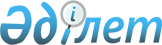 О внесении изменений в некоторые решения Правительства Республики КазахстанПостановление Правительства Республики Казахстан от 21 ноября 2005 года N 1144



      Правительство Республики Казахстан 

ПОСТАНОВЛЯЕТ:





      1. Внести в некоторые решения Правительства Республики Казахстан следующие изменения:




      1) в 
 постановлении 
 Правительства Республики Казахстан от 31 августа 2004 года N 917 "О Среднесрочном плане социально-экономического развития Республики Казахстан на 2005-2007 годы":



      в Среднесрочном плане социально-экономического развития Республики Казахстан на 2005-2007 годы, утвержденном указанным постановлением:



      в Перечне приоритетных бюджетных инвестиционных проектов (программ) на 2005-2007 годы в разрезе действующих и разрабатываемых государственных и отраслевых (секторальных) программ (раздел 5):



      в таблице "Перечень приоритетных местных бюджетных инвестиционных проектов (программ), финансируемых за счет целевых трансфертов на развитие и кредитования из республиканского бюджета, на 2005-2007 годы":



      в подразделе "Государственная программа развития сельских территорий на 2004-2010 годы":



      в строке, порядковый номер 217:



      в графе 5 цифры "707500" заменить цифрами "743803";



      в графе 7 цифры "237500" заменить цифрами "273803";



      в строке, порядковый номер 252:



      в графе 5 цифры "820320" заменить цифрами "784017";



      в графе 7 цифры "130000" заменить цифрами "93697";




      2) в 
 постановлении 
 Правительства Республики Казахстан от 8 декабря 2004 года N 1289 "О реализации Закона Республики Казахстан "О республиканском бюджете на 2005 год":



      в приложении 2 к указанному постановлению:



      в функциональной группе 05 "Здравоохранение":



      по администратору 226 "Министерство здравоохранения Республики Казахстан":



      по программе 005 "Целевые трансферты на развитие областным бюджетам, бюджету города Астаны на строительство и реконструкцию объектов здравоохранения":



      в строке "Строительство многопрофильной больницы на 50 коек с поликлиникой на 150 посещений в селе Шамалган Карасайского района Алматинской области" цифры "237500" заменить цифрами "273803";



      в строке "Строительство Жанакорганской центральной районной больницы на 190 коек в поселке Жанакорган Кызылординской области" цифры "130000" заменить цифрами "93697";




      3) в 
 постановлении 
 Правительства Республики Казахстан от 26 августа 2005 года N 884 "О Среднесрочном плане социально-экономического развития Республики Казахстан на 2006-2008 годы (второй этап)":



      в Среднесрочном плане социально-экономического развития Республики Казахстан, утвержденном указанным постановлением:



      в Перечне приоритетных бюджетных инвестиционных проектов (программ) на 2006-2008 годы в разрезе действующих и разрабатываемых государственных и отраслевых (секторальных) программ (раздел 5):



      в таблице "Перечень приоритетных местных бюджетных инвестиционных проектов (программ), финансируемых за счет целевых трансфертов на развитие и кредитования из республиканского бюджета, на 2006-2008 годы":



      в подразделе "Государственная программа развития сельских территорий на 2004-2010 годы":



      в строке, порядковый номер 105:



      в графе 5 цифры "820320" заменить цифрами "784017";



      в графе 6 цифры "130000" заменить цифрами "93697".




      2. Настоящее постановление вводится в действие со дня подписания.

      

Премьер-Министр




      Республики Казахстан


					© 2012. РГП на ПХВ «Институт законодательства и правовой информации Республики Казахстан» Министерства юстиции Республики Казахстан
				